Publicado en Barcelona el 03/06/2024 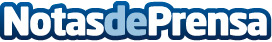 La autoescuela hoy-voy presenta HOY-VOY CONTIGO, su nuevo proyecto de charlas y talleres sobre salud mentalCon la colaboración de psicólogos y psicólogas expertos, estas sesiones abordarán temas fundamentales como la ansiedad, las relaciones personales, la autoestima o el estrés. "Ansiedad, quién eres y qué quieres" será la primera charla de esta iniciativa, tendrá lugar el próximo viernes 7 de junio a las 18 horas en hoy-voy Barcelona (Pl. Narcís Oller, 3) e irá a cargo de la psicóloga Celia Betrián (@psicologiaycelia)Datos de contacto:Sandra GarciaLippa 687562378 Nota de prensa publicada en: https://www.notasdeprensa.es/la-autoescuela-hoy-voy-presenta-hoy-voy Categorias: Nacional Educación Eventos Psicología Cursos Bienestar http://www.notasdeprensa.es